ÅSACUPEN 2017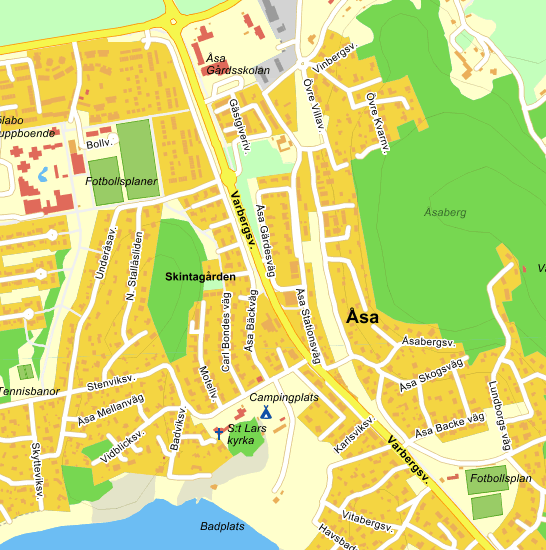 Spelplats Åsa C   ÅsaskolanParkering ÅsacupenICA SupermarketÅsa HembageriÅsa Glasscafé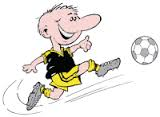 Åsa Thai Restaurang & Take awayÅsa La PizzaRestaurang Hvita SandÅsa CampingÅsa IP